	Реквизиты	Наименование организации: Автономная некоммерческая организация по развитию конгрессно-выставочной, ярмарочной и информационной деятельности «Мурманконгресс»Сокращенное название: АНО «Мурманконгресс»Юридический адрес: 183038, г. Мурманск, ул. Воровского, д. 5/23, офис 435 (ГДЦ «Меридиан»)Почтовый и фактический адрес: 183038, г. Мурманск, ул. Воровского, д. 5/23, офис 435 (ГДЦ «Меридиан»)Телефон: (8152) 99-43-93E-mail: info@murmancongress.ruДиректор: Марышев Артем Сергеевич, действует на основании Устава ИНН 5190075787 / КПП 519001001 ОГРН 1185190000973ОКПО 25414665ОКВЭД (основной) 82.30 - деятельность по организации конференций и выставокР/сч 40703810141000000188Мурманское отделение №8627 ПАО СБЕРБАНКК/сч: 30101810300000000615БИК: 044705615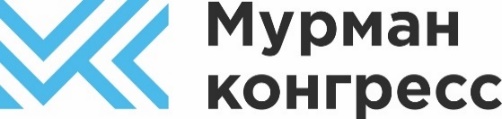 Автономная некоммерческая организация по развитию конгрессно-выставочной, ярмарочной и информационной деятельности «Мурманконгресс»Адрес: 183038, г. Мурманск, ул .Воровского, д.5/23, офис 435, тел. +7 (8152) 99-43-93ОГРН 1185190000973 ИНН 5190075787/КПП 519001001Web: http://www.murmancongress.ru.  E-mail: info@murmancongress.ruАдрес: 183038, г. Мурманск, ул .Воровского, д.5/23, офис 435, тел. +7 (8152) 99-43-93ОГРН 1185190000973 ИНН 5190075787/КПП 519001001Web: http://www.murmancongress.ru.  E-mail: info@murmancongress.ru